Algebra 2 (Honors)Section 1.5: Solving EquationsDate: ________________________________Objectives:  Students will solve problems by writing and solving linear equations algebraically and graphically.Main IdeaNotesNo Dow (Example 1): Solving Equations by GraphingSolve by graphing:Vocabulary: Summary of the Steps Used to Solve Equations by Using the Graphing CalculatorStep 1: Graph the two equations, one representing the left side and one representing the right side.Step 2: Find the point of intersection.2nd  CALC 5:intersectGo to the first line near the point of intersection and press ENTER.Go to the second line near the point of intersection and press ENTER.Then press ENTER again.Step 3: If we are solving for x, use the first value in the point of intersection. That is your answer!Now solve the following equations using your graphing calculator:How do these answers compare to the answers from the “Do Now”?Practice:Solve each equation by graphing by hand. Then, check your answer using the graphing calculator.                                                   2.   Vocabulary: Properties of EqualityEquations can also be solved algebraically using the following properties:Properties of EqualityAddition: _______________________________________________________________________________Subtraction: ____________________________________________________________________________Multiplication: __________________________________________________________________________Division: _______________________________________________________________________________Example 2: Solving Equations AlgebraicallyThe equation relating Celsius and Fahrenheit temperatures is F = C + 32.Find the degrees Celsius equal to 122°F.Solve the equation graphically using the graphing calculator.Solve the equation algebraicallyVocabulary: The Distributive PropertyVocabulary: EquivalenceFor any real numbers a, b, and c,_________________________________________ and ________________________________________Equivalent:Equivalent Equations:Substitution property:Examples of Equivalent Equations:Example 3: Solving Equations Using SubstitutionExample 4: Solving Equations Using SubstitutionGiven that  y = 4 – 2x,  solve  3x + 5y = 6  for x and y.Given that   x = 3y – 1,  solve  5x – 2y = 21  for x and y.Example 5: Solving a Literal EquationGiven the equation V = , solve for h in terms of V and b.Homework: 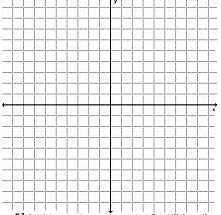 